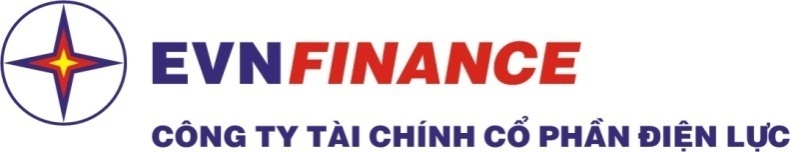 THAY ĐỔI THÔNG TIN CỔ ĐÔNGTên cổ đông: Ông/ Bà ………………………………………………………………….................Mã cổ đông: ………………………………………………………………………………………Số CMND/Hộ chiếu/ ĐKKD:………………………………………………………….................Địa chỉ liên hệ:…………………………………………………………………............................Điện thoại:……………………………………………………………………………...................Email:…………………………………………...……………………………………...................Tôi xin thay đổi một số thông tin đã đăng ký.Lý do:…………………………………………………………………………………….Nội dung thay đổi:Số tài khoản ngân hàng……………………………tại Ngân hàng…………....………………Chi nhánh…………….…………………Tỉnh:………………………………………………..Đề nghị Công ty tự động chuyển trả cổ tức hàng năm vào tài khoản nêu trên (phí chuyển khoản cổ đông chịu):Đề nghị		Không đề nghị	                                               Ngày       tháng       năm 			                                       NGƯỜI ĐỀ NGHỊ                                                                                                    (ký và ghi rõ họ tên)Thông tin cũThông tin mới